Your addressDate Receiver’s addressDear Team (Name of the Team),I am writing this letter to thank you for your great performance. Even though you lost the match, your performance deserves to be appreciated. You all gave your best but the odds were not in our favor yesterday. Always remember that the better team is not the one who wins but the one who gives their best to the game. Winning and losing is a part of the game so you should not let this defeat bring your self-esteem down. You are a great team and with considerate efforts, you can win the next match. Remember that 2 matches are still remaining in the series and winning these 2 matches can bring the trophy to our team. play well in these 2 matches and bring the trophy home. I want to thank you all for always showing a team spirit and take everything sportingly, once again. Good luck with the next matches.Yours Lovingly,XYZ (Name of the Sender)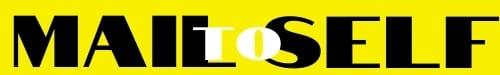 